団体紹介シート　　　　　　　　　　　　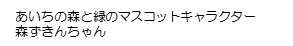 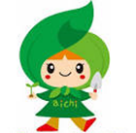 ※このシートは、交流会に参加される団体の皆様が情報交換していただくため、作成していただくもので、交流会で当日の参加者に配付することを予定しています。担当者氏名、団体の連絡先など、他の参加者に知られたくない項目は、記載不要です。※このシートを通じて得た情報の取り扱いには、くれぐれもご注意ください。※必要に応じて、適宜行の高さを変更してください。団体名担当者氏名団体連絡先電話番号：メールアドレス：事業内容及び団体のアピールポイント※事業内容が分かるよう、適宜写真を挿入してください。その他（自由記載欄）